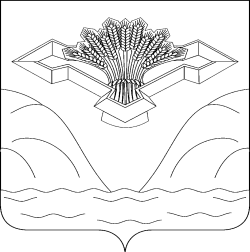 АДМИНИСТРАЦИЯ СЕЛЬСКОГО ПОСЕЛЕНИЯ ВАСИЛЬЕВКА МУНИЦИПАЛЬНОГО РАЙОНА СТАВРОПОЛЬСКИЙ САМАРСКОЙ ОБЛАСТИПОСТАНОВЛЕНИЕ от 26.09.2017	 								№ 53«О создании работы Антитеррористической комиссии сельского поселения Васильевка муниципального района Ставропольский Самарской области»В соответствии с Федеральными Законами от 25.07.2002  № 114-ФЗ «О противодействии экстремистской деятельности», от 06.10.2003. № 131-ФЗ «Об общих принципах организации местного самоуправления в Российской Федерации», от 06.03.2006. № 35-ФЗ «О противодействии терроризму», Указа Президента Российской Федерации от 15.06.2006 года  № 116 «О мерах по противодействию терроризму», Устава сельского поселения Васильевка в целях определения основных направлений деятельности в рамках реализации вопросов местного значения - участие в профилактике терроризма и экстремизма, в том числе среди несовершеннолетних, а также в минимизации и (или) ликвидации последствий проявления терроризма и экстремизма на территории сельского поселения Васильевка, создания системы постоянного контроля и координации деятельности  антитеррористических мероприятий администрация сельского поселения ВасильевкаПОСТАНОВЛЯЕТ:Утвердить Положение об антитеррористической комиссии сельского поселения Васильевка (Приложение № 1).Утвердить состав антитеррористической комиссии сельского поселения Васильевка  (Приложение № 2).Утвердить план работы антитеррористической комиссии сельского поселения Васильевка на 2017 г. (Приложение № 3).Утвердить программу «Профилактика терроризма и экстремизма, в том числе среди несовершеннолетних на территории сельского поселения Васильевка муниципального района Ставропольский Самарской области на 2017-2020 годы» (Приложение 4).Настоящее постановление подлежит официальному опубликованию в газете «Васильевские новости» и на официальном сайте сельского поселения Васильевка http://www.васильевка.ставропольский-район.рф.Контроль за исполнением настоящего постановления оставляю за собой.И.о. Главы сельского поселения Васильевка 				М.Ю. ДроздецкийПриложение 1     УтвержденоПостановлением И.о. Главы сельского поселения ВасильевкаМуниципального района Ставропольский Самаркой области        от 26.09.2017 г. №  53Положение об антитеррористической комиссии сельского поселения Васильевка муниципального района Ставропольский Самарской области1. ОБЩИЕ ПОЛОЖЕНИЯ1.1.     Антитеррористическая комиссия сельского поселения Васильевка (далее по тексту Комиссия) является коллегиальным совещательным органом, координирующим деятельность органов местного самоуправления с органами и учреждениями в целях профилактики терроризма, экстремизма, в том числе среди несовершеннолетних, а также минимизации и ликвидации последствий его проявлений на территории сельского поселения Васильевка. Комиссия создается на основании постановления главы сельского поселения Васильевка в соответствии с настоящим Положением.1.2.     Комиссия в своей деятельности руководствуется Конституцией Российской Федерации, Федеральными законами от 06.10.2003 № 131-ФЗ «Об общих принципах организации местного самоуправления в Российской Федерации», от 25.07.2002 № 114-ФЗ «О противодействии экстремистской деятельности», от 06.03.2006 № 35-ФЗ «О противодействии терроризму», Указами и Распоряжениями Президента РФ, постановлениями и распоряжениями Правительства Российской Федерации, настоящим Положением.1.3.     Комиссия осуществляет свою деятельность во взаимодействии с территориальными органами федеральных органов государственной власти, органами местного самоуправления, а также другими заинтересованными организациями и учреждениями независимо от организационно-правовой формы и форм собственности.2. ЗАДАЧИ И ФУНКЦИИ КОМИССИИ2.1.Деятельность Комиссии направлена на выработку единых мер профилактики экстремизма и терроризма.2.2.Основными задачами Комиссии являются:2.2.1. координация деятельности подразделений территориальных органов исполнительной власти, органов местного самоуправления и иных органов по профилактике терроризма и экстремизма, в том числе среди несовершеннолетних, минимизации и ликвидации последствий его проявлений;2.2.2. участие в реализации на территории сельского поселения Васильевка государственной политики в области противодействия терроризму, а также подготовка предложений по вопросам профилактики терроризма и экстремизма, в том числе среди несовершеннолетних;2.2.3. разработка мер по профилактике терроризма и экстремизма, в том числе среди несовершеннолетних, устранение причин и условий, способствующих его проявлению, обеспечение защищенности объектов от возможных террористических посягательств, а также по минимизации и ликвидации последствий террористических актов, осуществление контроля за реализацией этих мер;2.2.4. анализ эффективности работы по профилактике терроризма и экстремизма, в том числе среди несовершеннолетних, минимизации и ликвидации последствий проявлений терроризма и экстремизма, подготовка предложений по совершенствованию этой работы;2.2.5. координация деятельности рабочих органов, созданных в учреждениях и организациях на территории сельского поселения Васильевка для осуществления мероприятий по профилактике терроризма и экстремизма, в том числе среди несовершеннолетних, минимизации и ликвидации последствий его проявлений;2.2.6. подготовка предложений по обеспечению социальной защиты лиц, осуществляющих борьбу с терроризмом и экстремизмом и (или) привлекаемых к этой деятельности, а также по социальной реабилитации лиц, пострадавших от террористических актов;2.2.7. решение иных задач, предусмотренных законодательством Российской Федерации по противодействию терроризму и экстремизму.2.3.Для выполнения задач Комиссия осуществляет следующие функции:2.3.1.      Обобщение и анализ информации по применению на территории сельского поселения Васильевка системы обеспечения личной и общественной безопасности;2.3.2.      Разработка рекомендаций для органов местного самоуправления, руководителей предприятий и организаций всех форм собственности;2.3.3.      Использование потенциала организаций всех форм собственности для предупреждения и пресечения правонарушений и обеспечения охраны общественного порядка;2.3.4.      Участие в разработке и реализации мероприятий и целевых программ органов местного самоуправления по общественной безопасности в сельском поселении Васильевка.3. ПРАВА КОМИССИИКомиссия имеет право:3.1.принимать в пределах своей компетенции решения, касающиеся организации, координации и совершенствования деятельности подразделений органов исполнительной власти, органов местного самоуправления по профилактике терроризма и экстремизма, в том числе среди несовершеннолетних, минимизации и ликвидации последствий проявлений терроризма и экстремизма, а также осуществлять контроль за их исполнением;3.2.запрашивать и получать в установленном порядке необходимые материалы и информацию от общественных объединений, организаций (независимо от форм собственности) и должностных лиц;3.3.создавать рабочие органы для изучения вопросов, касающихся профилактики терроризма и экстремизма, в том числе среди несовершеннолетних, минимизации и ликвидации последствий проявлений терроризма и экстремизма, а также для подготовки проектов соответствующих решений;3.4.привлекать для участия в работе Комиссии должностных лиц и специалистов подразделений территориальных органов исполнительной власти, органов местного самоуправления, а также представителей организаций и общественных объединений (с их согласия);3.5.вносить в установленном порядке предложения по вопросам профилактики терроризма и экстремизма, в том числе среди несовершеннолетних.4. ОРГАНИЗАЦИЯ ДЕЯТЕЛЬНОСТИ КОМИССИИ4.1.Комиссию возглавляет глава сельского поселения, который является ее председателем.4.2.Председатель Комиссии руководит деятельностью Комиссии, распределяет обязанности между ее членами и несет персональную ответственность за выполнение возложенных на Комиссию задач и функций.4.3.В состав Комиссии включаются должностные лица администрации сельского поселения, представители Собрания депутатов, представители образовательных учреждений и учреждений здравоохранения, культуры, правоохранительных органов.4.4.Комиссия осуществляет свою деятельность в соответствии с планом работы, принимаемым на ее заседании и утвержденным председателем Комиссии.4.5.Заседания Комиссии проводятся по мере необходимости. Заседание Комиссии проводит председатель или его заместитель.4.6.Заседание Комиссии считается правомочным, если на нем присутствует более половины ее членов. В случае отсутствия члена Комиссии на заседании он имеет право представить свое мнение по рассматриваемым вопросам в письменной форме не позднее одного дня до даты проведения заседания.4.7.На заседания Комиссии могут приглашаться руководители структурных подразделений, федеральных и региональных органов исполнительной власти, организаций всех форм собственности, чьи интересы затрагивают вопросы, рассматриваемые на заседаниях Комиссии.4.8.Решения Комиссии принимаются простым большинством голосов присутствующих на заседании членов Комиссии. В случае равенства голосов решающим является голос председательствующего на заседании.4.9.Решения, принимаемые на заседаниях Комиссии, оформляются протоколами, которые подписываются председателем Комиссии или его заместителем. По отдельным решениям могут быть подготовлены проекты нормативных правовых актов, которые в установленном порядке вносятся на рассмотрение главе сельского поселения.4.10.        Решения, принятые Комиссией в пределах ее компетенции, являются обязательными для исполнительных органов, а для организаций и учреждений, деятельность которых затрагивают принятые решения, носят рекомендательный характер.4.11.        Организационное и техническое обеспечение работы Комиссии осуществляет секретарь Комиссии.5. ПОЛНОМОЧИЯ ПРЕДСЕДАТЕЛЯ И ЧЛЕНОВ КОМИССИИ5.1.Председатель Комиссии осуществляет общее руководство деятельностью Комиссии, дает поручения членам Комиссии, ведет заседания Комиссии, подписывает протоколы заседаний Комиссии, утверждает планы работы Комиссии.5.2.Члены Комиссии обладают равными правами при подготовке и обсуждении рассматриваемых на заседании вопросов.5.3.Члены Комиссии имеют право:5.3.1.      выступать на заседаниях Комиссии, вносить предложения по вопросам, входящим в компетенцию Комиссии, и требовать, в случае необходимости, проведения голосования по данным вопросам;5.3.2.      голосовать на заседаниях Комиссии;5.3.3.      привлекать по согласованию с председателем Комиссии представителей других организаций к экспертной, аналитической и иной работе, связанной с деятельностью Комиссии;5.3.4.      излагать в случае несогласия с решением Комиссии в письменной форме особое мнение, которое подлежит отражению в протоколе Комиссии и прилагается к его решению.5.4.      Член Комиссии обязан:5.4.1.      организовывать подготовку вопросов, выносимых на рассмотрение Комиссии;5.4.2.      присутствовать на заседаниях Комиссии. В случае отсутствия у члена Комиссии возможности присутствовать на заседании он обязан заблаговременно известить об этом председателя Комиссии. Лицо, исполняющее его должностные обязанности, после согласования с председателем Комиссии может присутствовать на заседании с правом совещательного голоса;5.4.3. организовывать в рамках своих должностных полномочий выполнение решений Комиссии;5.4.4. предлагать изменения в план работы Комиссии;5.4.5. выполнять требования настоящего Положения.6. ПЛАНИРОВАНИЕ И ОРГАНИЗАЦИЯ РАБОТЫ КОМИССИИ6.1.  Деятельность Комиссии осуществляется в соответствии с планом. План работы Комиссии составляется на один год и утверждается председателем Комиссии.6.2.  Предложения в план работы Комиссии вносятся членами Комиссии в письменной форме не позднее чем за один месяц до начала планируемого периода.6.3.  На основе поступивших предложений секретарем Комиссии формируется проект плана заседаний Комиссии на очередной период, который по согласованию с председателем Комиссии выносится для обсуждения на последнем в текущем году заседании Комиссии.6.4.  План работы Комиссии включает в себя перечень основных вопросов, подлежащих рассмотрению на заседании Комиссии.6.5.  Внесение изменений в утвержденный план работы Комиссии осуществляется на заседании Комиссии.6.6.  Заседания Комиссии проводятся с периодичностью, установленной настоящим Положением. В случае необходимости по решению председателя Комиссии могут проводиться внеочередные заседания.6.7. Рассмотрение на заседаниях Комиссии дополнительных (внеплановых) вопросов осуществляется по решению председателя Комиссии.7. ПОРЯДОК ПОДГОТОВКИ ЗАСЕДАНИЙ КОМИССИИ7.1.  Члены Комиссии принимают участие в подготовке заседаний в соответствии с утвержденным планом заседаний Комиссии и несут персональную ответственность за качество материалов и своевременность их представления.7.2.  Секретарь Комиссии оказывает организационную и методическую помощь членам Комиссии при подготовке к заседанию Комиссии.7.3.  Проект повестки заседания Комиссии согласовывается секретарем Комиссии с ее председателем.7.4.  В случае если для реализации решений Комиссии требуется принятие нормативных правовых актов, одновременно с подготовкой материалов к заседанию Комиссии органом, ответственным за подготовку вопроса, разрабатываются и согласовываются в установленном порядке соответствующие проекты нормативных правовых актов.7.5.  Секретарь Комиссии не позднее чем за 3 дня до даты проведения заседания информирует членов Комиссии и лиц, приглашенных на заседание, о дате, времени и месте проведения заседания Комиссии.7.6.  Члены Комиссии не позднее чем за 2 дня до даты проведения заседания информируют секретаря Комиссии о своем участии или причинах невозможности участия в заседании. Список членов Комиссии, отсутствующих по уважительным причинам, докладывается председателю Комиссии.7.7.  Состав приглашаемых на заседание Комиссии должностных лиц формируется секретарем Комиссии.8. ПОРЯДОК ПРОВЕДЕНИЯ ЗАСЕДАНИЙ КОМИССИИ8.1.Заседания Комиссии созываются председателем Комиссии.8.2.Лица, прибывшие на заседание Комиссии, в том числе представители средств массовой информации, проходят регистрацию у секретаря Комиссии.8.3.Заседание Комиссии считается правомочным, если на нем присутствует более половины его членов.8.4. Заседания проходят под председательством председателя Комиссии либо его заместителя.8.5.Председательствующий ведет заседание Комиссии; организует обсуждение вопросов повестки заседания Комиссии; предоставляет слово для выступления членам Комиссии, а также приглашенным лицам; организует голосование и подсчет голосов, оглашает результаты голосования; обеспечивает соблюдение требований настоящего Положения членами Комиссии и приглашенными лицами.8.6.Решения Комиссии принимаются открытым голосованием простым большинством голосов присутствующих на заседании членов Комиссии. При равенстве голосов решающим является голос председательствующего на заседании.8.7. Участвуя в голосовании, председательствующий голосует последним.8.8.Результаты голосования, оглашенные председательствующим, вносятся в протокол.9. ОФОРМЛЕНИЕ РЕШЕНИЙ КОМИССИИ9.1.Решение Комиссии в пятидневный срок после даты проведения заседания оформляется секретарем Комиссии в форме протокола и представляется председателю Комиссии.9.2.В случае необходимости доработки проектов рассмотренных на заседании Комиссии материалов, по которым высказаны предложения и замечания, в протоколе отражается соответствующее поручение членам Комиссии. Если срок доработки специально не оговаривается, то она осуществляется в срок до трех дней.9.3.Контроль за исполнением решений и поручений, содержащихся в протоколах заседаний Комиссии, осуществляет секретарь Комиссии или другие члены Комиссии по поручению председателя Комиссии.9.4.Секретарь Комиссии снимает с контроля исполнение поручений на основании решения председателя Комиссии, о чем информирует исполнителей.Приложение № 2
                                                                                      к Постановлению И.о. Главы сельского поселения ВасильевкаМуниципального района Ставропольский Самаркой области        от 26.09.2017 г. №  53Персональный состав антитеррористической комиссии  сельского поселения Васильевка муниципального района Ставропольский Самарской областиПредседатель комиссии: Глава администрации сельского поселения Васильевка;Заместитель председателя комиссии: Заместитель Главы администрации сельского поселения Васильевка;Секретарь комиссии: юрист администрации сельского поселения Васильевка;Члены комиссии:Участковый уполномоченный полиции сельского поселения Васильевка (по согласованию);Заведующая Васильевской амбулатории (по согласованию);Директор ГБОУ СОШ с. Васильевка (по согласованию). Приложение № 3
                                                                                      к Постановлению И.о. Главы сельского поселения ВасильевкаМуниципального района Ставропольский Самаркой области        от 26.09.2017 г. №  53План работы антитеррористической комиссии сельского поселения Васильевка муниципального района Ставропольский Самарской области на 2017 годИ.о. Главы сельского поселения Васильевка     	                                  М.Ю. ДроздецкийПриложение № 4
                                                                                      к Постановлению И.о. Главы сельского поселения ВасильевкаМуниципального района Ставропольский Самаркой области        от 26.09.2017 г. №  53Целевая программа «Профилактика терроризма и экстремизма, в том числе среди несовершеннолетних  на территории сельского поселения Васильевка муниципального района Ставропольский Самарской области на  2017-2020 гг.»Паспорт программы1.Содержание проблемы и обоснование необходимости её решения программными методами       Программа мероприятий по профилактике терроризма и экстремизма, в том числе среди несовершеннолетних, а также минимизации и (или) ликвидации последствий проявлений терроризма и на территории сельского поселения Васильевка является важным направлением реализации принципов целенаправленной, последовательной работы по консолидации общественно-политических сил, национально-культурных, культурных и религиозных организаций и безопасности граждан.Формирование установок толерантного сознания и поведения, веротерпимости и миролюбия, профилактика различных видов экстремизма имеет в настоящее время особую актуальность, обусловленную сохраняющейся социальной напряженностью в обществе, продолжающимися межэтническими и межконфессиональными конфликтами, ростом сепаратизма и национального экстремизма, являющихся прямой угрозой безопасности не только региона, но и страны в целом. Усиление миграционных потоков остро ставит проблему адаптации молодежи поселения к новым для них социальным условиям, а также создает проблемы для адаптации принимающего населения к быстрорастущим этнокультурным диаспорам и землячествам, которые меняют демографическую ситуацию нашего  поселения.         Наиболее экстремистки рискогенной группой выступает молодежь, это вызвано как социально-экономическими, так и этнорелигиозными факторами. Особую настороженность вызывает снижение общеобразовательного и общекультурного уровня молодых людей, чем пользуются экстремистки настроенные радикальные политические и религиозные силы.        Таким образом, экстремизм, терроризм и преступность представляют реальную угрозу общественной безопасности, подрывают авторитет органов местного самоуправления и оказывают негативное влияние на все сферы общественной жизни. Их проявления вызывают социальную напряженность, влекут затраты населения, организаций и предприятий на ликвидацию прямого и косвенного ущерба от преступных деяний.Системный подход к мерам, направленным на предупреждение, выявление, устранение причин и условий, способствующих экстремизму, терроризму, совершению правонарушений, является одним из важнейших условий улучшения социально-экономической ситуации в поселении. Для реализации такого подхода необходима муниципальная программа по профилактике терроризма и экстремизма, в том числе среди несовершеннолетних на территории сельского поселения Васильевка.	       Программа является документом, открытым для внесения изменений и дополнениями.2. Цели и задачи, сроки и этапы реализации программы.Цели программы - профилактика терроризма и экстремизма, в том числе среди несовершеннолетних на территории сельского поселения Васильевка, защита жизни граждан, проживающих на территории сельского поселения Васильевка от террористических и экстремистских актов, а также предупреждение возникновения в общественных местах и жилом секторе ситуаций, представляющих опасность для жизни, здоровья, собственности граждан, за счет повышения эффективности профилактики правонарушений.Задачи программы:а) совершенствование форм и методов работы органов местного самоуправления по профилактике терроризма и экстремизма, в том числе среди несовершеннолетних, проявлений ксенофобии, национальной и расовой нетерпимости, противодействию этнической дискриминации на территории сельского поселения Васильевка муниципального района Ставропольский Самарской области;б)  формирование у населения внутренней потребности в толерантном поведении к людям других национальностей и религиозных конфессий на основе ценностей многонационального российского общества, культурного самосознания, принципов соблюдения прав и свобод человека;в) формирование толерантности и межэтнической культуры в молодежной среде, профилактика агрессивного поведения;г) информирование населения  сельского поселения Васильевка  по вопросам противодействия терроризму и экстремизму;д) пропаганда толерантного поведения к людям других национальностей и религиозных конфессий;е) организация воспитательной работы среди детей и молодежи, направленная на устранение причин и условий, способствующих совершению действий экстремистского характера.        Срок реализации программы рассчитан на четыре года с 2017 по 2020 годы.Реализация всех программных мероприятий рассчитана на весь период реализации программы, выделение этапов не предусмотрено.Планируемые результаты реализации программы приведены в Таблице 13.Система программных мероприятий, в том числе ресурсноеобеспечение программы, с перечнем мероприятий с разбивкой по годам,источникам и направлениям финансированияСистема программных мероприятий муниципальной программы «Профилактика терроризма и экстремизма, в том числе среди несовершеннолетних на территории сельского поселения Васильевка муниципального района Ставропольский Самарской области на 2017-2020 гг.» приведены в Таблице № 2.Основные направления финансирования:Профилактические мероприятия в рамках реализации государственной молодежной политики - усиление антитеррористической защищенности мест массового пребывания граждан, создание условий для повышения оперативности реагирования правоохранительных органов на заявления и сообщения населения о преступлениях, правонарушениях и происшествиях в общественных местах поселения за счет создания комплекса технических средств контроля за ситуацией на улицах и в других общественных местах поселения.4. Нормативное обеспечение программы        Правовую основу для реализации программы определили:а) Федеральные Законы от 06.03.2006. № 35-ФЗ «О противодействии терроризму», от 06.10.2003. № 131-ФЗ «Об общих принципах организации местного самоуправления в Российской Федерации», от 25.07.2002. № 114-ФЗ «О противодействии экстремистской деятельности»; б) Указ Президента Российской Федерации от 15.06.2006. № 116 «О мерах по противодействию терроризму»; в)  Устав сельского поселения  Васильевка муниципального района Ставропольский Самарской области».Разработка и принятие дополнительных нормативных правовых актов для обеспечения достижения целей реализации программы не предусматриваются.5. Механизм реализации программы, включая организацию управленияпрограммой и контроль за ходом её реализации.Общее управление реализацией программы и координацию исполнителей осуществляет антитеррористическая комиссия. Комиссия вносит в установленном порядке предложения по уточнению мероприятий программы с учетом складывающейся социально-экономической ситуации в сельском поселении. С учетом выделяемых на реализацию программы финансовых средств ежегодно уточняют целевые показатели и затраты по программным мероприятиям, механизм реализации программы, состав исполнителей. Исполнители программных мероприятий осуществляют текущее управление реализацией программных мероприятий, несут ответственность за их качественное исполнение. Контроль за реализацией программы осуществляет Администрация сельского поселения Васильевка Ставропольского района Самарской области.6. Оценка социально-экономической эффективности программыПрограмма носит ярко выраженный социальный характер, результаты реализации ее мероприятий будут оказывать позитивное влияние на различные стороны жизни населения   сельского поселения Васильевка.      Реализация программы позволит:а) создать условия для эффективной совместной работы подразделений сельского поселения Васильевка, правоохранительных органов, учреждений социальной сферы, общественных организаций и граждан поселения, направленной на профилактику экстремизма, терроризма и правонарушений;б) улучшить информационно-пропагандистское обеспечение деятельности по профилактике экстремизма, терроризма и правонарушений;в) стимулировать и поддерживать гражданские инициативы правоохранительной направленности;д) повысить антитеррористическую защищенность мест массового пребывания граждан, создать условия для повышения оперативности реагирования правоохранительных органов на заявления и сообщения населения о преступлениях, правонарушениях и происшествиях в общественных местах поселения.       Полное и своевременное выполнение мероприятий программы будет способствовать созданию в общественных местах и на улицах поселения обстановки спокойствия и безопасности.       Экономическая эффективность Программы будет выражена снижением прямых и косвенных экономических потерь от проявлений экстремизма, терроризма и преступлений в общественных местах.Социально-экономический эффект от реализации программы выражается:1. Совершенствование  форм и методов работы органов местного самоуправления по профилактике терроризма и экстремизма, проявлений ксенофобии, национальной и расовой нетерпимости, противодействию этнической дискриминации на территории сельского поселения Васильевка.2. Распространение культуры интернационализма, согласия, национальной и религиозной терпимости в среде учащихся общеобразовательных учреждений.3. Гармонизации межнациональных отношений, повышение уровня этносоциальной комфортности.4. Формирование нетерпимости ко всем фактам террористических и экстремистских проявлений, а также толерантного сознания, позитивных установок к представителям иных этнических и конфессиональных сообществ.5. Укрепление и культивирование в молодежной среде атмосферы межэтнического согласия и толерантности.6.  Недопущение создания и деятельности националистических экстремистских молодежных группировок.7.  Формирование единого информационного пространства для пропаганды и распространения на территории сельского поселения Васильевка идей толерантности, гражданской солидарности, уважения к другим культурам, в том числе через муниципальные средства массовой информации.Таблица 2Система программных мероприятий муниципальной программы «Профилактика терроризма и экстремизма, в том числе среди несовершеннолетних на территории сельского поселения Васильевка муниципального района Ставропольский Самарской области на 2017-2020 гг.№Проводимые мероприятияИсполнителиСрок исполнения1.Проверка состояния антитеррористической защищённости объектов особой важности;КомиссияВ течение года2.Координация деятельности и организация взаимодействия органов местного самоуправления в сфере противодействия терроризму;КомиссияВ течение года3.Сбор, обобщение и анализ информации об угрозах возникновения кризисных ситуаций, связанных с проявлениями терроризма и экстремизма, выработка предложений по устранению причин и условий, способствующих распространению терроризма и экстремизма;КомиссияВ течение года4.Подготовка и реализация нормативно-правовых и законодательных актов, направленных на проведение мероприятий по профилактике терроризма и экстремизма, в том числе среди несовершеннолетних, минимизация и ликвидация последствий проведений терроризма и экстремизма на территории сельского поселения ВасильевкаКомиссияВ течение года5.Контроль за созданием резервов финансовых и материальных ресурсов для обеспечения работы по ликвидации чрезвычайных ситуаций, обусловленных террористической деятельностью;КомиссияВ течение года6.Проверка антитеррористической защищённости учреждений образования на территории сельского поселения Васильевка;КомиссияВ течение года7.Мероприятия, направленные на защиту от несанкционированного доступа к системам хозяйственно-питьевого водоснабжения;КомиссияВ течение года8.Обеспечение строгого режима ограничения доступа в подвалы, на чердаки, электрощитовые, складские помещения;КомиссияВ течение года9.Заседание комиссии по вопросу о своевременном принятии предупредительно-профилактических мер по противодействию террористическим угрозам и обеспечению безопасности граждан в период проведения мероприятий с массовым нахождение людей.КомиссияВ течение годаНаименование муниципальной программыМуниципальная  программа «Профилактика терроризма и экстремизма, в том числе среди несовершеннолетних  на территории  сельского поселения Васильевка муниципального района Ставропольский Самарской области на период 2017- 2020 гг.» (далее - программа);Основание разработки программыФедеральные Законы от 06.03.2006. № 35-ФЗ «О противодействии терроризму», от 06.10.2003. № 131-ФЗ «Об общих принципах организации местного самоуправления в Российской Федерации», от 25.07.2002. № 114-ФЗ «О противодействии экстремистской деятельности», Указ Президента Российской Федерации от 15.06. 2006. № 116 «О мерах по противодействию терроризму», Устав сельского поселения Васильевка;Разработчик программыАдминистрация сельского поселения Васильевка муниципального района Ставропольский Самарской области;Основные цели программыПрофилактика терроризма и экстремизма, в том числе среди несовершеннолетних; защита жизни граждан, проживающих на территории сельского поселения Васильевка муниципального района Ставропольский Самарской области от террористических и экстремистских актов; Основные задачи программы- Профилактика проявлений терроризма и экстремизма, в том числе среди молодежи, уменьшение негативного отношения к лицам других национальностей и религиозных конфессий; - Формирование у населения внутренней потребности в толерантном поведении к людям других национальностей и религиозных конфессий на основе ценностей многонационального российского общества, культурного самосознания, принципов соблюдения прав и свобод человека;- Содействие правоохранительным органам в выявлении правонарушений и преступлений данной категории, а также ликвидации их последствий;- Формирование толерантности и межэтнической культуры в молодежной среде, профилактика агрессивного поведения; - Информирование населения сельского поселения Васильевка по вопросам противодействия терроризму и экстремизму; - Организация воспитательной работы среди детей и молодежи, направленная на устранение причин и условий, способствующих совершению действий экстремистского характера;Сроки реализации программы2017-2020 годы;Структура программыРаздел 1. Содержание проблемы и обоснование необходимости ее решения программными методами;Раздел 2. Основные цели и задачи, сроки и этапы реализации программы, а также целевые индикаторы и показатели;Раздел 3. Система программных мероприятий, в том числе ресурсное обеспечение программы, с перечнем мероприятий с разбивкой по годам, источникам и направлениям финансирования;Раздел 4. Нормативное обеспечение программы;Раздел 5. Механизм реализации программы, включая организацию управления программой и контроль за ходом ее реализации;Раздел 6.Оценка социально-экономической эффективности программы;Исполнители программыАдминистрация сельского поселения ВасильевкаГБОУ СОШ с. Васильевка (по согласованию)Сельская библиотека с. Васильевка  (по согласованию)Источники финансирования программыБюджет сельского поселения Васильевка муниципального района Ставропольский Самарской области;Объем финансирования программы на 2017 – 2020  годы:2017 год – 10 000 руб.                      2019 год – 10 000 руб.2018 год – 10 000 руб.                      2020 год – 10 000 руб.Бюджет сельского поселения Васильевка муниципального района Ставропольский Самарской области;Объем финансирования программы на 2017 – 2020  годы:2017 год – 10 000 руб.                      2019 год – 10 000 руб.2018 год – 10 000 руб.                      2020 год – 10 000 руб.Ожидаемые результаты от реализации программы- Совершенствование форм и методов работы органов местного самоуправления по профилактике терроризма и экстремизма, в том числе среди несовершеннолетних, проявлений ксенофобии, национальной и расовой нетерпимости, противодействию этнической дискриминации на территории сельского поселения Васильевка муниципального района Ставропольский Самарской области;- Распространение культуры интернационализма, согласия, национальной и религиозной терпимости в среде учащихся общеобразовательных  учебных учреждений; - Гармонизация межнациональных отношений, повышение уровня этносоциальной комфортности; - Формирование нетерпимости ко всем фактам террористических и экстремистских проявлений, а также толерантного сознания, позитивных установок к представителям иных этнических и конфессиональных сообществ; - Укрепление и культивирование в молодежной среде атмосферы межэтнического согласия и толерантности; - Недопущение создания и деятельности националистических экстремистских молодежных группировок; - Формирование единого информационного пространства для пропаганды и распространения на территории  сельского поселения Васильевка идей толерантности, гражданской солидарности, уважения к другим культурам, в том числе через муниципальные средства массовой информации;Система организации контроля за исполнением программы Администрация сельского поселения Васильевка не реже одного раза в год осуществляет контроль за реализацией программы. Вносит в установленном порядке предложения по уточнению мероприятий программы с учетом складывающейся социально-экономической ситуации.№ Наименование показателяБазовый показатель по 2012 году (кол-во)в том числе по годам реализации программыв том числе по годам реализации программыв том числе по годам реализации программыв том числе по годам реализации программы№ Наименование показателяБазовый показатель по 2012 году (кол-во)201320142015201612345671.Совершение (попытка совершения) террористических актов на территории   сельского поселения Васильевка 000002.Совершение актов экстремистской направленности против соблюдения прав и свобод человека на территории    сельского поселения Васильевка 00000№ п/пНаименование мероприятияИсполнительИсточники финансированияОбъём финансирования,  руб.Объём финансирования,  руб.Объём финансирования,  руб.Объём финансирования,  руб.Объём финансирования,  руб.№ п/пНаименование мероприятияИсполнительИсточники финансированияВсего20172018201920201234567891Информировать жителей  сельского поселения Васильевка о порядке действий при угрозе возникновения террористических актов, посредством размещения информации в муниципальных средствах массовой информации Администрация   с.п. ВасильевкаСредства местного бюджета2000050005000500050002Обеспечить подготовку и размещение в местах массового пребывания граждан информационных материалов о действиях в случае возникновения угроз террористического характера, а также размещение соответствующей информации на стендах Администрация   сельского поселения  ВасильевкаБез финансирования800020002000200020003Проводить комплекс мероприятий по выявлению и пресечению изготовления и распространения литературы, аудио- и видеоматериалов, экстремистского толка, пропагандирующих разжигание национальной, расовой и религиозной враждыАдминистрация   сельского поселения  ВасильевкаБез финансирования1200030003000300030004Организация в учебных заведениях профилактической работы, направленной на недопущение вовлечения детей и подростков в незаконную деятельность религиозных сект и экстремистских организаций. Распространение идей межнациональной терпимости, дружбы, добрососедства, взаимного уваженияАдминистрация  сельского поселения  ВасильевкаГБОУ СОШ с.п.Васильевка Без финансирования5Организовать размещение на информационных стендах информации для требований действующего миграционного законодательства, а также контактных телефонов о том, куда следует обращаться в случаях совершения в отношении них противоправных действийАдминистрация   сельского поселения  ВасильевкаБез финансирования6Организовать и провести тематические мероприятия: фестивали, конкурсы, викторины, с целью формирования у граждан уважительного отношения к традициям и обычаям различных народов и национальностей Администрация  сельского поселения  Васильевка Сельская библиотека с. п. ВасильевкаБез финансированияИТОГОСредств.мест. бюджета4000010000100001000010000